Zajęcia korekcyjno- kompensacyjne- 22.06.20206- latki ( grupa Sowy, Wiewiórki)Temat: Usprawnianie koordynacji wzrokowo- ruchowej.Odtwarzanie z pamięci układu elementów.Do tego ćwiczenia potrzebne nam będą klocki- nie ma znaczenia jakie, ważne  by były w różnych kolorach. Układamy przed dzieckiem ciąg                   z klocków, a dziecko odtwarza z pamięci układ.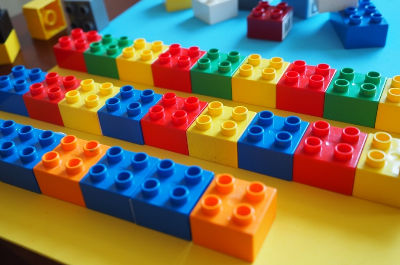 Wyszukuj jak najwięcej różnic pomiędzy obrazkami.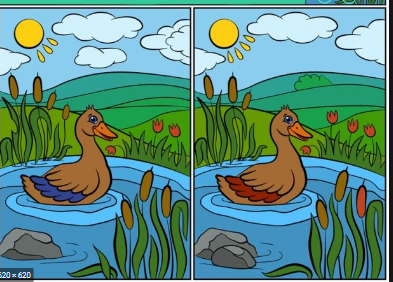 Pisz po śladzie- przypomnij sobie literkę R, r.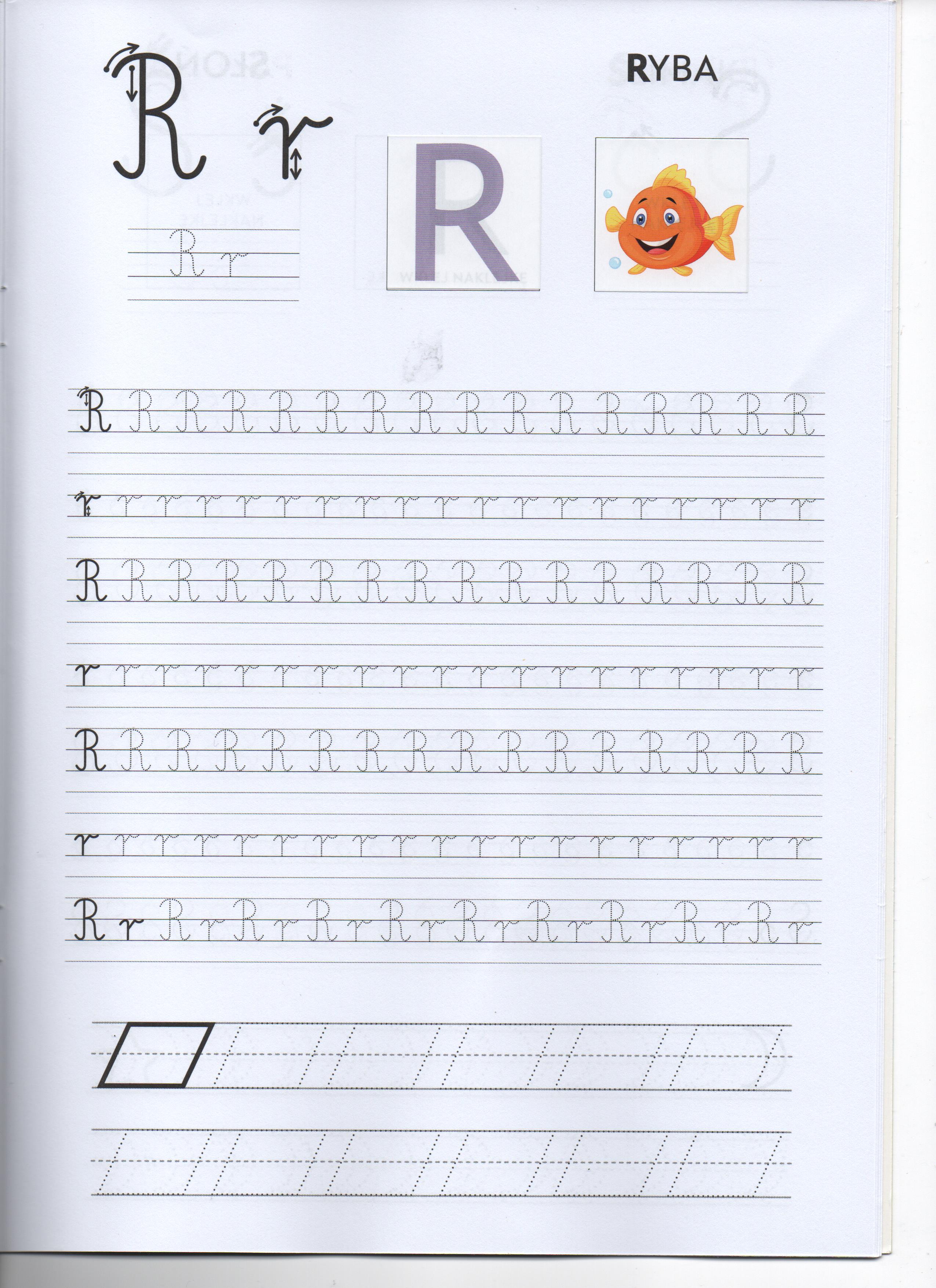 Połącz podpisy z obrazkami: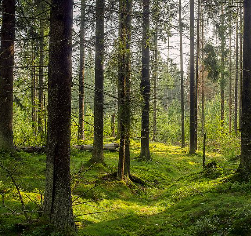 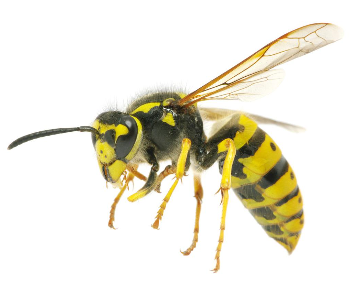 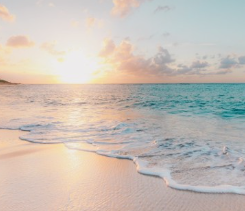 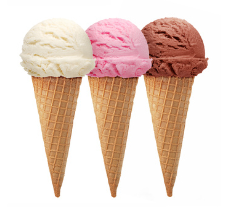 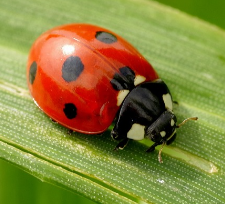 